802 076 1108ZhotovitelObchodní firma	Lekiss.r.o.	IČ	25356089Sídlo	Těšínská 1349/296,716 00 Ostrava-Radvanice	DIČ	CZ25356089Společnost je zapsaná v obchodním rejstříku, vedeném Krajským soudem v Ostravě, oddíl C., vložka 9921.Společnost je zastoupena obchodním zástupcem XXXX na základě plné moci ze dne 1.9.2003.ObjednatelObchodní firma Nemocnice Nové Město na Mor.,příspěvková organizac Sídlo	Žďárská 610, 59231 Nové Město na MoravěZhotovitel a objednatel uzavřeli níže uvedeného dne, měsíce a roku v souladu s ust. §536 a násl. a dalších ustanovení z. č. 513/1991 Sb., obchodního zákoníku, ve znění pozdějších předpisů (dále jen „obchodní zákoník") tuto smlouvu o softwarové a datové podpoře:Úvodní ustanoveníZhotovitel je oprávněným uživatelem software značky „Lekis" (dále jen „SW") sloužícího k provozu lékárenského zařízení. Zhotovitel, vzhledem ke svým zkušenostem v oboru, na základě svého podnikatelského oprávnění a dále pak vzhledem k jeho právům, které má k SW a ke smlouvám s autory SW, je schopen a oprávněn k činnostem dle této smlouvy. Na základě těchto skutečností se smluvní strany shora uvedené (dále jen „smluvní strany") dohodly, že uzavřou tuto smlouvu o softwarové a datové podpoře (dále jen „smlouva" nebo „tato smlouva").Objednatel provozuje lékárenská zařízení, a to uvedená v příloze této smlouvy, přičemž ohledně každé provozovny je připojena zvláštní strana přílohy se svým číslem.Předmět smlouvyPředmětem této smlouvy je závazek zhotovitele udržovat SW v souladu s legislativními změnami na lékárenském trhu v České republice, pravidelně aktualizovat nezbytná data pro zachování aktuálnosti systému a závazek objednatele platit za to zhotoviteli odměnu ve výši a způsobem uvedeným v ust. ČI. IV. této smlouvy.DíloNové verze SW. Objednatel je oprávněn k užití (instalaci) libovolného počtu aktualizací SW, který zhotovitel vytvořil a určil k distribuci. Nezahrnuje náklady zhotovitele spočívající v samotné instalaci SW.Návštěva konzultanta. V ceně je 1 servisní zásah konzultanta (odborníka zhotovitele na SW) v pracovní den mezi 800- 16°° (dále jen „BPD"- běžná pracovní doba). Cena zahrnuje dopravu a čas konzultanta strávený na cestě k zákazníkovi.Aktualizace číselníků VZP. Objednatel získává přístup k číselníkům HVLP, IVLP a PZT, které jsou součástí aktualizace systému.Aktualizace číselníku SÚKL. Objednatel získává přístup k číselníkům SÚKL, které jsou součástí aktualizace systému.Aktualizace ostatních číselníků. Objednatel získává přístup ke všem ostatním číselníkům, které jsou součástí aktualizace systému.Telefonická podpora v BPD. Zhotovitel poskytne objednateli telefonické konzultace k obsluze SW, a to v BPD na pevných linkách hlavních poboček zhotovitele (Ostrava, Benešov). Uvedená spojení jsou zveřejněna na webu zhotovitele.Vzdálený servis v BPD. Objednatel má nárok na 24 vzdálených zásahů v BPD prostřednictvím vysokorychlostního internetu.Další návštěva konzultanta, telefonická podpora mimo BPD, servis mimo BPD. Objednatel má nárok na uvedená plnění za cenu stanovenou v příloze.CenaCena za plnění zhotovitele je stanovena v příloze této smlouvy pro každou provozovnu zvlášť.Splatnost ceny za plnění zhotovitele je stanovena na daňovém dokladu v den uvedený jako Den splatnosti, přičemž období, za které se bude cena účtovat, je stanoveno pro každou provozovnu zvlášť v příloze, Den splatnosti uvedený na daňovém dokladu je stanoven 15 dnů po vystavení daňového dokladu, nejdříve je cena splatná do 15. dne v kalendářním měsíci. Zdanitelné plnění se považuje za uskutečněné dnem vystavení faktury-daňového dokladu, přičemž tento den je nejpozději poslední den období, za které jsou služby účtovány.Objednatel je povinen zaplatit zhotoviteli cenu bezhotovostně spolu s DPH, a to na účet uvedený v daňovém dokladu - faktuře.V případě prodlení se zaplacením ceny je zhotovitel oprávněn požadovat zaplacení úroku z prodlení ve výši 0,05% z dlužné částky za každý započatý den prodlení.Ceny uvedené v příloze jsou platné po celou dobu platnosti smlouvy. Sleva za věrnost se kalkuluje ke dni podpisu této smlouvy a uplatní se i po dalším roce trvání spolupráce podle této smlouvy zvýšená o 1 % za věrnost za další kalendářní rok. K takovému zvýšení slevy tedy dojde nejdříve pro období roku 2010.V případě prodlení s úhradou ceny po dobu delší než 1 měsíc je zhotovitel oprávněn přerušit dodávání všech svých plnění dle této smlouvy a je povinen započít je znovu poskytovat až poté, co objednatel nebude v prodlení s úhradou žádného plnění.Zhotovitel je oprávněn jednostranně zvýšit cenu dle této smlouvy, a to až o výši inflace vyhlášené Českým statistickým úřadem pro období příslušného uplynulého kalendářního roku. Ve vyúčtování za služby dle této smlouvy za kalendářní měsíc následující po vyhlášení inflace za období předchozího kalendářního roku již zhotovitel uplatní inflační zvýšení a současně doúčtuje toto zvýšení za předcházející kalendářní měsíce počínaje lednem a konče měsícem, v němž je inflace vyhlášena. O takové skutečnosti bude objednatel informován kalkulací na uvedeném daňovém dokladu - faktuře. Toto inflační zvýšení se uplatní poprvé pro období kalendářního roku 2009 a bude tedy účtováno po vyhlášení inflace za období roku 2009 v roce 2010.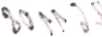 JAGUstanovení o sleváchPro stanovení slev dle přílohy platí následující:Sleva za věrnost. Sleva 1% za každý rok spolupráce se zhotovitelem, tj. za každý předcházející rok, po který užíval SW a využíval služeb zhotovitele. Do té doby se zahrnuje i doba, kdy SW a služby byly využívány v provozovně objednatele uvedené v této smlouvě, aniž by předtím patřila objednateli.Sleva za roční platbu předem. Sleva 3% pro případ, že objednatel uhradí oproti smlouvě cenu za celý kalendářní rok najednou předem, a to do 15.roku, za nějž se cena platí. V případě prodlení objednatele s takovou úhradou je zhotovitel oprávněn na základě jednostranného úkonu změnit splatnost na měsíční a vyúčtovat doplacení této původně poskytnuté slevy.Množstevní sleva. Sleva 5% za 2 provozovny objednatele, resp. sleva 10 % za 3 provozovny objednatele, resp. sleva 15 % za alespoň 4 provozovny objednatele. Uvedená výše slevy platí pro každou provozovnu.Zasílání informačních sdělení. Sleva 5% pro objednatele, kteří vyznačením jejího přijetí udělují souhlas se zasíláním informačních sdělení, která se budou objednateli prezentovat v SW pro DOS pětiřádkovým textovým sdělením na hlavní obrazovce a jednořádkovým textovým sdělením na obrazovce volného prodeje. V SW pro Windows bude reklamní sdělení prezentováno grafickým bannerem v části zvané Navigátor, která v tomto případě nelze skrýt, a textovým sdělením pod menu. Informační sdělení bude tématicky zaměřeno pouze na farmaceutický sektor, legislativní změny a zprávy od zhotovitele.Ostatní ujednáníObjednatel prohlašuje, že se seznámil se Všeobecnými obchodními a záručními podmínkami společnosti Lekis s.r.o. a souhlasí s tím, že pokud tato smlouva nestanoví jinak, platí podmínky v nich uvedené a není-li jich, pak platí podmínky zveřejněné na www.lekis.cz.Objednatel bere na vědomí, že ceny za ostatní služby zhotovitele (Ceník servisních služeb, aj.) jsou uvedeny na jeho webu.Objednatel není oprávněn započíst své pohledávky z této smlouvy nebo jiné pohledávky proti pohledávkám zhotovitele dle této smlouvy. Objednatel prohlašuje, že prodlužuje promlčecí dobu veškerých práv zhotovitele z této smlouvy vůči objednateli, a to na dobu 10 let od doby, kdy začne promlčecí doba běžet.Obě smluvní strany jsou povinny se navzájem informovat o změně své adresy a jiných důležitých skutečnostech spojených s plněním této smlouvy, a to do 30 dnů ode dne, kdy taková skutečnost nastala, písemně jakoukoliv formou registrovaného poštovního styku.Zhotovitel se zavazuje k zachování mlčenlivosti o ekonomických a provozních datech objednatele a datech týkajících se zákazníků objednatele. Zhotovitel prohlašuje, že jeho zaměstnanci, kteří přijdou s takovými daty do styku, jsou poučeni a zavázáni k zachování mlčenlivosti.V případě uzavírání dodatků této smlouvy postačí, pokud bude smluvními stranami podepsána a zhotoviteli doručena příloha k této smlouvě, přičemž ostatní text smlouvy zůstává nezměněn.Doba trvání smlouvyTato smlouva se uzavírá na dobu určitou, a to do 31.12. 2009. V případě, že do 31.10. 2009 žádná ze stran nesdělí písemně druhé smluvní straně, že na pokračování této smlouvy netrvá, prodlužuje se doba trvání této smlouvy o další kalendářní rok. Totéž platí i pro další období.Od této smlouvy může zhotovitel odstoupit v případě prodlení objednatele s plněním jeho závazků z této smlouvy delším než 3 měsíce, a to jako při podstatném porušení smlouvy. Objednatel může od této smlouvy odstoupit v případě prodlení zhotovitele s plněním závazků z této smlouvy delším než 3 měsíce, a to jako při podstatném porušení smlouvy.Smlouvu lze dále zrušit písemnou dohodou smluvních stran.Vlil. Rozhodčí doložkaVšechny spory vznikající z této smlouvy a v souvislosti s ní, které se nepodaří odstranit jednáním mezi stranami, budou rozhodovány s konečnou platností u Rozhodčího soudu při Hospodářské komoře ČR a Agrární komoře ČR podle jeho řádu jedním rozhodcem.IX. Závěrečná ustanoveníPráva a povinnosti z této smlouvy vyplývající a v této smlouvě neupravená se řídí příslušnými ustanoveními z. č. 513/1991 Sb., ve znění pozdějších předpisů, obchodního zákoníku.Tato smlouva se vyhotovuje ve dvou stejnopisech, přičemž každá ze smluvních stran obdrží po jednom vyhotovení.Smluvní strany prohlašují, že si smlouvu přečetly, s jejím zněním souhlasí a na důkaz pravé a svobodné vůle připojují níže své podpisy.V Ostravě	Dne: 18.10.2008XXXXXNemocnice Nové Město na Mor.,příspěvková organizac/JAGObdobí platnostiOd	1.1.2009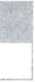 Výpočet ceny (ceny uvedeny v Kč bez DPH)XXXXV Novém Městě na Mor.      Dne: 3.2.2016XXXXXXXXpodpis zhotovitele/LeksDodatek číslo č. 1 smlouvy SSDP 2009/301155/2122 a SS 2009/401155/2592ZhotovitelObchodní firma Lekiss.r.o.	IČ: 25356089Sídlo	Těšínská 1349/296, 716 00 Ostrava - Radvanice	DIČ: CZ25356089Společnost je zapsána v obchodním rejstříku, vedeném Krajským soudem v Ostrava, oddíl C, vložka 9921. Společnost je zastoupena obchodním zástupcem Karin Kalusovou na základě plné moci ze dne 23.10.2014ObjednatelObchodní firma Nemocnice Nové Město na Mor.,příspěvková org.	IČ: 00842001Sídlo	Žďárská 610, 592 31 Nové Město na Moravě	DIČ: CZ00842001Způsob jednání: jménem organizace jedná ředitel: XXXXPředmět dodatku: změna doby splatnosti u smlouvy SSDP 2009/301155/2122 a SS 2009/401155/2592U výše uvedených smluv se mění doba splatnost z 15 dnů na 60 dnů od vystavení daňového dokladu (čl. IV Cena, odst. 2)Ostatní ujednání smlouvy SSDP 2009/301155/2122 a SS 2009/401155/2592 zůstávají nezměněné.Tento dodatek nabývá platnosti dne 1.3.2016V Ostravě Dne: 19.2.2016V Novém Městě na MoravěDne: 26.2.20106XXXXPodpis objednateleXXXXLekis s.r.o.Pražská 126, 256 01 BenešovXXXXsidlo společnostiTěšínská 1349/296, 716 00 Ostrava - Radvanice I t:+XXXXB Strana 1 z 1Provozovna objednateleProvozovna objednatele1202NázevNemocnice Nové Město na Mor.,příspěvková organizacNemocnice Nové Město na Mor.,příspěvková organizacUliceŽdárská 610Ždárská 610Místo59231 Nové Město na Moravě59231 Nové Město na MoravěVýpočet slevyVýpočet slevyVýpočet slevySleva za věrnost8	1%/rokSleva za roční platbu předem3%Množstevní sleva(Počet provozoven-1) x 5%, max. 15%Zasílání informačních sdělení5%Zasílání dokumentů pouze elektronicky1%Celková výše slevyCelková výše slevy%AZákladní cena za celou lékárnu1 200BPočet licencí	x790iI			JCDalší návštěvy konzultanta v BPD	x 240...	 	. .. . . _ 	 . .. - - - - . .. 	 		DTelefonická podpora mimo BPD	x 150EServis mimo BPD	x 500FCelková cena před slevou	A + B + C + D + EGCelková výše slevy%HHodnota slevy	F x G1Celková cena po slevě	F —H6912,-Období platnostiObdobí platnostiObdobí platnostiOd1.3.20161.3.2016Provozovna objednateleProvozovna objednatele1202NázevNemocniční lékárna, Nemocnice Nové Město na Mor.UliceŽdárská 610Místo59231 Nové Město na MoravěVýpočet slevyVýpočet slevyVýpočet slevySleva za věrnost15	1%/rok15,00Sleva za roční platbu předem3%0,00Množstevní sleva(Počet provozoven-1) x 5%, max. 15%10,00Zasílání informačních sdělení5%2,00Zasílání dokumentů pouze elektronicky0,00Individuální sleva1,00Celková výše slevy28,00%Výpočet ceny (ceny uvedeny v Kč bez DPH)Výpočet ceny (ceny uvedeny v Kč bez DPH)Výpočet ceny (ceny uvedeny v Kč bez DPH)A Základní cena za celou lékárnu1 200,00B Počet licencíll,00x 7908 690,00C Další návštěvy konzultanta v BPD0,00x 2400,00D Telefonická podpora mimo BPD0,00x 1500,00E Servis mimo BPDl,00x 500500,00F	Celková cena před slevouA+B+C+D+E10 390,00G Celková výše slevy28,00%H Hodnota slevyFxG2 909,001	Celková cena po slevěF-H7 481,00